Приложение к приказу от 22.12.2022 № 532Тематический банк заданий, направленный на формирование и оценку функциональной грамотностиКласс Вид функциональной грамотностиНаименование раздела, при изучении которого используется заданиеСодержание (печатный вариант задания или активная ссылка для перехода на конкретное задание)2 классЧитательская грамотностьОсвоение речевой, письменной и коммуникативной культуройПитомецУ  Вики  хомяк.  Он  ручной.  У него за щеками склад. Дали ему морковь. Хомяк сунул за  щеку.  Дали  хлеб. Сунул за щеку. Нет уже места. Хомяк  отнес  всё  в  гнездо.  Просит  ещё  корма. Вот так запас!Подчеркни  название текста.Сколько в тексте предложений?  ___         Раздели слова на слоги, поставь ударение:               склад     хлеб     гнезд       запасКакой питомец был у Вики? Запиши ответ._____________________________________________________________________   _________________________________Оцени себя  !!!                                                                         Я молодец!                    Могу и лучше!                   Я старался!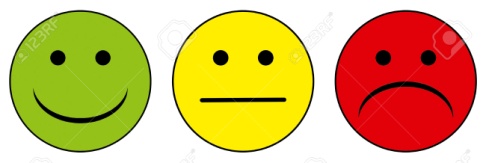 2 классМатематическая грамотностьРазвитие математической речи 1. Соотнесение знаковой и словесной формулировки.                         5+8                      14-5                          7+4К пяти прибавить восемьУменьшаемое четырнадцать вычитаемое 5Сумма чисел семи и четырёхЧетырнадцать уменьшить на пятьЧетыре плюс семь2. Выражение 25-12  Артем прочитал так: «Из двадцать пять вычесть двенадцать».  Прав ли он?3. Прочитайте словесные формулировки числовых выражений. Запишите их с помощью цифр и знаков действий и найдите их значения.К четырём прибавить два, а затем из суммы вычесть два.К девяти прибавить один, а затем из суммы вычесть один.Из семи вычесть четыре, а затем к разности прибавить четыре.Из шести вычесть три, а затем к разности прибавить шесть.4 классМатематическая грамотностьРешение текстовых задач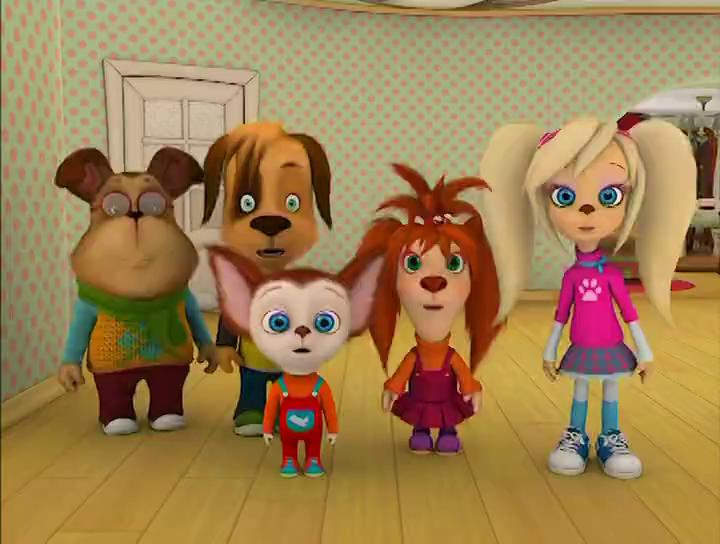 Однажды Лиза и Тимоха решили устроить вечеринку для малыша. Они дружно взялись за подготовку  мероприятия, составили список, что им нужно подготовить:- продукты- посуду- украшение столаI. Для угощенияДля угощения Лиза составила меню:1) Пироги2) Фруктовая нарезка3) НапиткиВ интернете   она нашла интересную статью пирожки «Наливашники».Наливашники, или наливушки, — обжаренные в масле треугольные пирожки на крутом тесте с начинкой из варенья, творога, сыра или яиц. Родина выпечки — Нижнее и Среднее Поволжье.Просейте муку, добавьте воду, масло и соль, замешайте крутое тесто. Оставьте его на полчаса «отдохнуть». После тонко раскатайте, вырежьте лепешки, начините вареньем и защипните треугольником.   Теперь мы будем пряжить наливашники в масле. Ничего сложного — просто обжарьте пирожки на раскаленной сковороде так, чтобы растительное масло покрывало их лишь наполовину. Готовые наливашники посыпьте сахарной пудрой.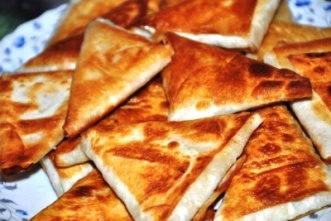 На 3 порции нужно взять22 Задание 1. Тимоха отправился в магазин за продуктами, ему нужно было посчитать какую сумму денег взять с собой.1.1 Подскажите какой информации не хватает Тимохе в таблице выше, чтобы посчитать деньги?А) Сколько денег у него имеется?Б) Цены продуктов.В) Какая сумка нужна для каждого продукта?Г) В какой магазин он должен идти?1.2 В рецепте пирожков упоминается словосочетание  «пряжить наливашники». Каким словарём ты должен воспользоваться, чтобы узнать значение этих слов?А) Орфографическим словаремБ) Толковым словаремВ) Словарём синонимовГ) Словарём антонимовД) ЭтимологическимЗадание 2.Тимоха узнал, что на  вечеринку Лиза пригласила ещё 2 гостя. Во сколько раз больше  он должен купить продуктов на   пирожки?Задание 3. Тут же Лиза взялась  исправлять таблицу для  Тимохи. Помогите ей. заполните третий столбец таблицы.Задание 4. Сколько  пачек муки  нужно купить Тимохе, если в одном пакете содержится 1 кг  муки ?Задание 5. Используя иллюстрацию с ценами,  сосчитайте, сколько денег потратит Тимоха для покупки ингредиентов для теста?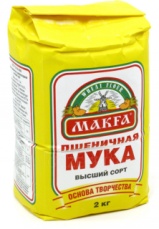 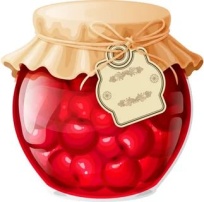 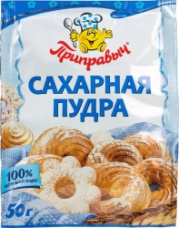 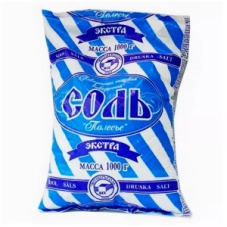 40 рублей   30рублей      15 рублей             10 рублей       55 рублей за кг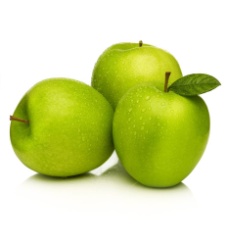 Задание 6. Посчитайте, какую сумму денег потратит Тимоха на все продукты для вечеринки.Задание 7*. Тимоха зашел за соками. Там он ознакомился с прейскурантом.Ознакомившись с ценами Тимохе надо было выбрать, какая покупка будет дешевле: Взять каждому   сок ёмкостью 200 мг или сок ёмкостью в 1 л.  Помогите ему сделать это.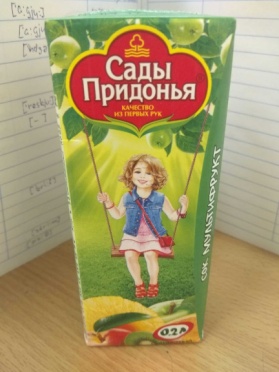 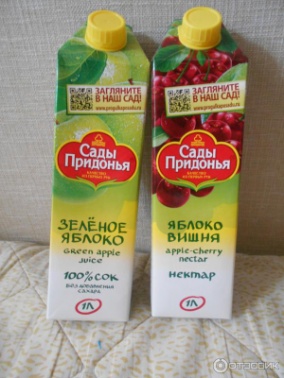 15 рублей                       65 рублей.Задание 8*. Лиза  отправилась в магазин « Центр подарков для дома», чтобы купить предметы сервировки стола. Она выбрала чайный набор (блюдце и чашка) за 20 руб. неё  в кошельке были монеты:Сосчитайте, сколько денег останется у Лизы после покупки.4 классЕстественнонаучная грамотностьРабота над формулировкой гипотезы. Ученикам оказываем посильную помощь — даем образцы и примеры, а также выбираем конкретные вопросы из тех, что сформулировали на предыдущем этапе. Например, останавливаемся на вопросе: "Одинаково ли растут растения в темноте и на свету?"На плакате "Как проводить эксперимент" обращаем внимание учеников на пункт: "Я формулирую гипотезу: делаю предположение, что произойдет."Объясняем, что нужно использовать специальные фразы:ПРЕДПОЛОЖИМ, ЧТО... .ЧТО, ЕСЛИ... .ДОПУСТИМ,... .ВОЗМОЖНО,... .Используя бланк "Формулирую гипотезу" (Приложение 4), помогаем ученикам сформулировать правильно фразу, например: "Допустим, что в темноте растение не будет расти."Предлагаем ученикам подобрать другие варианты этой гипотезы, например:1) "Предположим, что на свету растение будет расти быстрее"2) Возможно, в темном месте растение растет медленнее, чем на свету.2. Работаем над подготовкой к эксперименту. Вводим контролируемый параметр эксперимента — в данном случае это наличие или отсутствие света. Обсуждаем с учениками, что нужно для проведения эксперимента (можно организовать эту работу с использованием мозгового штурма).Предлагаем материалы для эксперимента (их учителю надо подготовить до занятия): семена фасоли, контейнеры для замачивания семян и выращивания растений, воду, почву, пакетики и вату для проращивания семян.Обращаем внимание учеников на следующий этап на плакате: "Я проверяю правильность своей гипотезы". Помогаем заполнить бланк "Что мне нужно для эксперимента" На этом занятии можно замочить семена. Надо обязательно подписать контейнеры — имена исследователей и даты.3. Проводим эксперимент. Обращаем внимание учеников на следующий этап на плакате: "Я наблюдаю за ходом своего эксперимента. Я собираю информацию". Раздаем ученикам образцы или заготовки дневника наблюдений. Вносим первые данные о старте эксперимента.Важно: если мы остановились на таком контролируемом параметре эксперимента, как наличие или отсутствие света, то мы должны поместить один контейнер с семенами — в темное место, другой — в светлое.Наблюдения могут занять длительное время — от 2 недель до месяца. Необходимо по возможности организовать ежедневные наблюдения, но записи в дневник наблюдений можно вносить при фиксировании изменений. Рекомендуем делать фото и видео своих наблюдений.1. Обсуждаем результаты наблюдений. Необходимо сделать вывод — подтвердилась ли гипотеза.Обращаем внимание учеников на следующий этап на плакате: "Я обрабатываю информацию и делаю вывод — ЗАПОЛНИ ТРЕТЬЮ КОЛОНКУ ТАБЛИЦЫ З-Х-У — Я УЗНАЛ, ЧТО... ." Организовываем работу по заполнению таблицы. Обсуждаем, какие записи сделали ученики.2. Планируем работу по созданию постера (плаката)  в соответствии с этапом на плакате: "Я делюсь результатами своего эксперимента". Можно предложить оформить цифровую презентацию, видеоролик о ходе эксперимента.3. Подбираем варианты мероприятий, на которых ученики делятся результатами эксперимента: школьная или внешкольная конференция, научная ярмарка или конкурс исследований.2-4 классФинансовая грамотностьЗнание и понимание финансовых понятий и финансовых рисков Деловая игра «Лесная ярмарка»Сценка. Действующие лица: Заяц, Медведь, Ежик, Человек. 
Заяц: - Подходи, покупай, морковка большая и маленькая, вкусная да  сладенькая. 
Медведь: - А вот кому меду? Пчелка летала, мед собирала... В одной маленькой ложке очень большая польза! 
Ежик: - А вот рыжики в лукошке! Подходи, купи немножко! Грибы царские: на засолку, на жаренку, и сварить и засушить! 
Человек: - Что почем продаем? 
Заяц: - Морковка! Рубль – штучка, три рубля – кучка. 
Еж: - Лукошко – десяточка, а если по одному грибку - то по рублю за гриб. 
Медведь: - Горшочек – 20 рублей, а если хочешь одну ложку съесть, то  давай рубль! 
Человек (ходит, задумавшись): - Так-так-так, 1 морковка – рубль, 
значит, пять морковок – 5 рублей. А в кучке выйдет всего 3 рубля! Так, так... Мед... горшочек – 20 рублей, одна ложка – рубль. А сколько 
ложек меда в горшочке? Так-так...И лукошко... 
Выходит, если брать помалу – заплачу дороже. А если возьму много –  заплачу дешевле. Это мне выгоднее! 
А давайте-ка мне и лукошко грибочков, и горшочек меда, и всю  морковку! 
Учитель показывает надписи на доске «ОПТ», «РОЗНИЦА».«Учусь создавать проект»Тема: "Карманные деньги"  Цель: показать связь между зарабатыванием денег и их осознанной тратой.В начальной школе работа в проектной деятельности становится обязательной для всех учащихся. При выполнении проекта встречаются разные сложности. Учащиеся плохо соблюдают сроки выполнения этапов проекта и поэтому в последний момент привлекают родителей. Учитель может договориться с родителями о поощрении учащихся всякой всячиной в виде оригинальных канцелярских товаров, сладостей, мини-фигурок, наклеек и др.Когда необходимое количество товара будет собрано, то выпускается каталог с ценами. Предполагается, что дети будут стремиться так качественно выполнить задание, чтобы получить необходимое количество школьной валюты (название для школьной валюты можно придумать любое).Таким образом, можно простимулировать выполнение необходимой работы и одновременно помочь детям осознать, что карманные средства нужно заработать, и не всегда их может хватить на желания и потребности, а для реализации своих желаний надо постараться.